Gospelmässa Bräkne-Hoby kyrka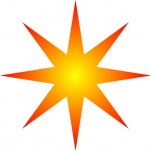 Trettondedag jul 6/1 2017KÖR	Mary had a baby/Go tell it on the mountainKÖR 	Jesus, oh what a wonderful child InledningsordBön om förlåtelseAlla: 	Barmhärtige Gud, du som i Kristus öppnar vägen till dig och utplånar världens alla synder. Jag ber dig, rena mig så blir jag ren. Hela mig så blir jag hel.  Drag mig till dig så får mitt hjärta ro.FörlåtelseordTackbönAlla: 	Gud, vår Fader, tack för att vägen till dig alltid är öppen genom Jesus Kristus. Hjälp oss att leva i din förlåtelse. Stärk vår tro, öka vårt hopp och uppliva vår kärlek. Amen.KÖR	Our Father KÖR	Joy, joy great joyKÖR och FÖRSAMLING PSALM 122: 1,2,4 BibelläsningPredikanTrosbekännelsen (Finns i psalmboken, bakre pärmen)KÖR	Silent night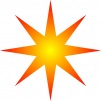 PSALM 75NATTVARDSBÖNENAlla:	Din död förkunnar vi Herre, din uppståndelse bekänner vi, till dess du kommer åter i härlighet.HERRENS BÖN (Finns i psalmboken, bakre pärmen)BRÖDSBRYTELSENPräst; 	Brödet som vi bryter är en delaktighet                        av Kristi kropp.Alla: 	Så är vi, fastän många, en enda kropp, ty alla får vi del av ett och samma brödHERRENS FRID* O GUDS LAMM  Alla:     O, o Guds Lamm som tar bort världens synd, förbarma dig        över oss. (3ggr)KOMMUNIONKÖR	Underbar i råd BÖN EFTER KOMMUNIONENAlla:	Herre vår Gud, vi lovsjunger och ärar dig för att din son föddes i världen och blev människa som vi. Vi tackar dig för mötet med honom i nattvarden och för hans närvaro i våra liv. Hjälp oss att återspegla hans kärlek i världen. Amen.* VÄLSIGNELSENKÖR	Mary did you know 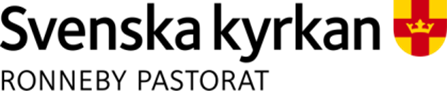 